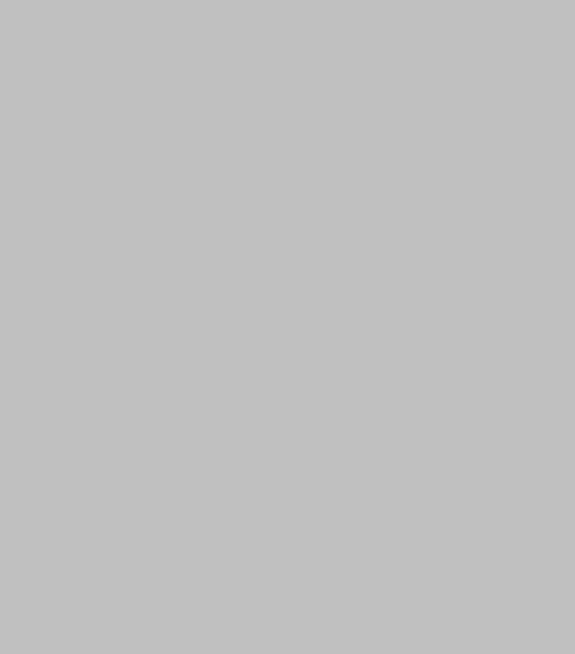 Quito, 11.10.16GIZ'Regional Programme on Strengthening Indigenous Organizations in Latina America (ProIndigena) invites you to the Panel Discussion: Indigenous and urban inclusive and intercultural development: challenges and opportunities for the New Urban Agenda.Speakers:Fernando Cabascango, President of the Kitu Kara indigenous people, Quito, EcuadorGuillermo Fernandez-Maldonado, Representative United Nations Office of the High Commissioner for Human Rights, ColombiaPhilipp Horn, Postdoctoral Research Associate, The Open University, UKModerator:Angela Meentzen,Regional Programme ProIndigena (GIZ)Saturday, 15th of October, 15:00German Pavilion (118), General AssemblyAv. 6 de Diciembre y Piedrahita, Quito / EcuadorMore information: http://bit.ly/2d5gq9Eregine.mader@giz.deangela.meentzen@giz.de